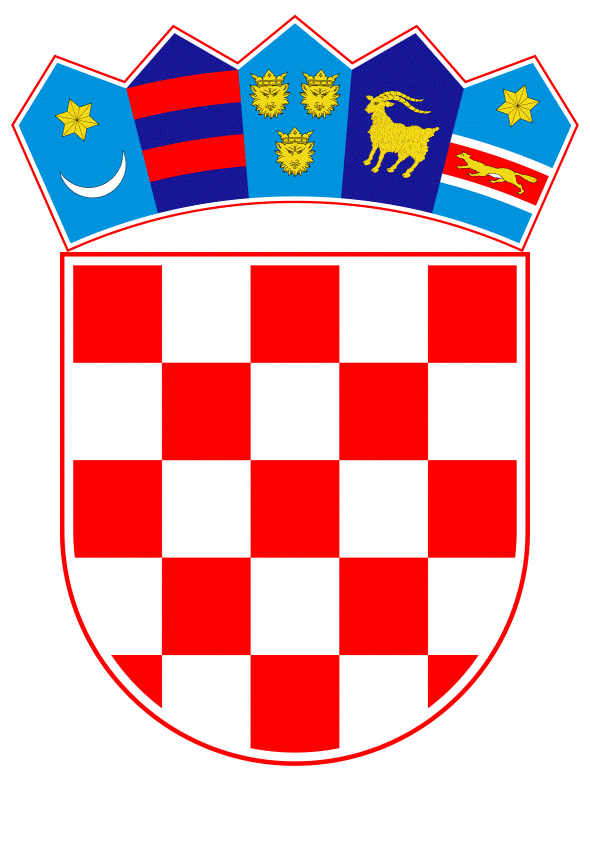 VLADA REPUBLIKE HRVATSKEZagreb, 7. lipnja 2023.______________________________________________________________________________________________________________________________________________________________________________________________________________________________PrijedlogNa temelju članka 31. stavka 3. Zakona o Vladi Republike Hrvatske („Narodne novine“, br. 150/11., 119/14., 93/16., 116/18. i 80/22.), Vlada Republike Hrvatske je na sjednici održanoj __________ 2023. donijelaZ A K L J U Č A K1.	Vlada Republike Hrvatske daje suglasnost za sufinanciranje troškova organizacije Svjetskog atletskog prvenstva u krosu, Medulin i Pula 2024., sukladno zamolbi Hrvatskog atletskog saveza.2.	Zadužuje se Ministarstvo turizma i sporta da, u državnom proračunu Republike Hrvatske za 2024. godinu i projekcijama za 2025. i 2026. godinu, na svojim proračunskim pozicijama planira sredstva, u iznosu od 948.317,00 eura za 2024., u svrhu organizacije Svjetskog atletskog prvenstva u krosu, Medulin i Pula 2024.KLASA:URBROJ:Zagreb, PREDSJEDNIK mr.sc. Andrej PlenkovićO B R A Z L O Ž E N J EHrvatski atletski savez dostavio je Ministarstvu turizma i sporta zamolbu za sufinanciranje troškova organizacije Svjetskog atletskog prvenstva u krosu, Medulin i Pula 2024., koje će se održati od 9. do 11. veljače 2024., sa središnjim događajem u subotu 10. veljače 2024. Navedena zamolba sadrži i zahtjev za sufinanciranje predmetnog natjecanja iz sredstava državnog proračuna, u iznosu od 948.317,00 eura za 2024.Za potrebe organizacije Svjetskog atletskog prvenstva u krosu, Medulin i Pula 2024., u Republici Hrvatskoj nužno je osigurati financijska jamstva, suglasnosti i dozvole te dokaze o isplativosti projekta. Odlukom Vijeća Svjetske atletske federacije (World Athletics Council), u Eugenu, Oregon, SAD, od 14. srpnja 2022., Republika Hrvatska je dobila domaćinstvo Svjetskog atletskog prvenstva u krosu 2024. (World Athletics Cross Country Championship 2024).Svjetsko atletsko prvenstvo u krosu, Medulin i Pula 2024., najvažnije je i najznačajnije atletsko natjecanje koje će se održati u Republici Hrvatskoj budući da okuplja sve najbolje atletičare na startu jedne discipline te kao takvo daje veliku čast i priznanje za Hrvatsku, kao i priliku za razvoj atletike u Republici Hrvatskoj i ekonomski razvoj uključenih subjekata u samu organizaciju. Osim natjecateljskog dijela, važan dio događanja, bit će i ceremonija proglašenja pobjednika u pulskoj Areni. Uz to, na Svjetskom prvenstvu u krosu u Medulinu i Puli 2024., gosti će biti članovi Međunarodnog olimpijskog odbora što čini jedinstvenu priliku za Hrvatsku i Hrvatski olimpijski odbor da sudjeluje u promicanju jedne sportske discipline, kao potencijalne za uvrštavanje na ljetne olimpijske igre 2028. u Los Angelesu. Izravan prijenos i svi video i foto materijali koji će se producirati za vrijeme, prije i poslije Svjetskog atletskog prvenstva u krosu, Medulin i Pula 2024., neprocjenjiva su prilika za promociju Medulina, Pule, Istre, jadranske obale i Hrvatske. Promocija i marketinške aktivnosti će se odvijati putem društvenih mreža, plaćenih oglasa te izravnom promocijom na atletskim događajima, što će Istru, Pulu i Medulin prezentirati kao cjelogodišnju destinaciju sportskog turizma. Prijenos ovoga sportskog događanja bit će osiguran u trajanju od 3 do 4 sata u više od 50 zemalja svijeta čime su pokrivena sva bogata i nama zanimljiva tržišta.Kao uvod Svjetskog atletskog prvenstva u krosu, Medulin i Pula 2024., održat će se prvenstvo Hrvatske u krosu za učenike i učenice 5. - 8. razreda osnovnih škola i učenike i učenice 1 - 4. razreda srednjih škola na kojem se predviđa sudjelovanje više od 600 učenika iz svih županija. Uz to, tijekom održavanja Svjetskog prvenstva u krosu, Medulin i Pula 2024., bit će održano Veteransko prvenstvo svijeta pod ingerencijom Svjetske atletske veteranske asocijacije (WMA World Masters Athletics). Neposredno prije samog natjecanja organizirat će se ekološke akcije s lokalnim stanovništvom kako bi se počistile plaže, uredio okoliš i rubni dijelovi prometnica koje vode prema Medulinu, što je važan dio održive organizacije sportskih natjecanja, ali i doprinos razvoju održivog turizma.Kao višednevni događaj koji uz velike pozitivne efekte na promociju i prepoznatljivost Republike Hrvatske kao turističke destinacije sadrži i cijeli niz izravnih i neizravnih ekonomskih učinaka. Pored izravnih ekonomskih učinaka čije se ostvarenje očekuje u hotelima, restoranima i drugim mjestima potrošnje, nisu zanemarivi niti ostali ekonomski učinci koji se očekuju na ime poreza (primjerice PDV-a), doprinosa, prireza, trošarina, i drugih prihoda koji će se realizirati kako na lokalnoj i regionalnoj razini tako i na razini cijele države. Na Svjetskom prvenstvu u krosu u Medulinu i Puli 2024., sudjelovat će 1.100 najboljih svjetskih dugoprugaša te će uz ostale sudionike koji će sudjelovati u popratnom dijelu ovo sportsko događanje generirati oko 10.000 dolaska i 30.000 noćenja.Promocijom navedenog događaja kreirat će se pozitivni aspekti imidža Medulina, Pule, Istarske županije i Republike Hrvatske kao destinacije sportskog turizma za održavanje važnih sportskih događanja koja okuplja posjetitelje, sportaše i sportske djelatnike, ali i predstavnike javnih tijela te potencijalne investitore. Manifestacija za vrijeme trajanja generira dodatnu potražnju i turističku potrošnju, a stvoreni imidž djelovat će dugoročno te će poticati na posjet Republici Hrvatskoj kao destinaciji sportskog turizma. Ovim zaključkom Vlada Republike Hrvatske daje suglasnost Hrvatskom atletskom savezu za sufinanciranje troškova predmetnog međunarodnog natjecanja iz sredstava državnog proračuna, u iznosu od 948.317,00 eura, za 2024. godinu te predlaže osiguranje sredstava u državnom proračunu Republike Hrvatske za 2024. godinu i projekcijama za 2025. i 2026. godinu, na pozicijama Ministarstva turizma i sporta za navedeni projekt.Predlagatelj :Ministarstvo turizma i sportaPredmet:Prijedlog zaključka o davanju suglasnosti za sufinanciranje troškova organizacije Svjetskog atletskog prvenstva u krosu, Medulin i Pula 2024.